pag. 1FORMULARIO INSCRIPCIÓN DE SOCIOCategoría de Socio:Seleccione una tipo de Socio, ver condiciones de Socio:    ….....…........Datos de Contacto:Nombre *Apellidos *Fecha de Nacimiento (dd/mm/aa) *DNI *DirecciónCiudad                  Provincia                  Código postal                 PaisEmail *Móvil *“Quiero participar como socio en la asociación, colaborando en los proyectos actuales y ayudando al sostenimiento de los mismos, estando en total conocimiento de las decisiones que se toman en la asociación y participando en las asambleas si me parece. También quiero que mi aportación me retribuya en ventajas fiscales y en otros beneficios de la asociación.A partir del día ….................. Quiero participar con la cantidad de ….............. eurosAl ….........  Señalar Periodicidad: (mes, trimestre, anual)Mediante Domiciliación BancariaPor la presente, AUTORIZO a la Asociación de Ayuda al Refugiado Cantabria Actúa, hasta nuevo aviso, para que con cargo a mi cuenta, procedan a la domiciliación de la cuota de socio.Pag.2DATOS BANCARIOSTitular de la Cuenta *Tipo de Cuenta *Cuenta Corriente/Libreta de AhorroEntidad BancariaNúmero de cuenta (20 dígitos)IBAN (ESxx)Observaciones	Para ser Socio: Escoja la cantidad con la que desea contribuir. Puede manifestar sus preferencias a la hora de dirigir su ayuda.Donación Puntual ….......... (€)      Proyecto …........................Donación Socio con cargo (Mensual, Trimestral, Anual) …....                          Cantidad …....(€)Destinada a proyectos variosDestinada a Proyecto Concreto (Detallar) …....Fecha y firma del titular:También puedes convertirte en Miembro Colaborador o ser uno de nuestros Patrocinadores. Ayúdanos a sufragar los gastos de funcionamiento y los servicios ofrecidos a los socios, ya que somos una entidad sin ánimo de lucro.acciondirectacantabria@yahoo.comTel. Contacto: 00 34 639 763 073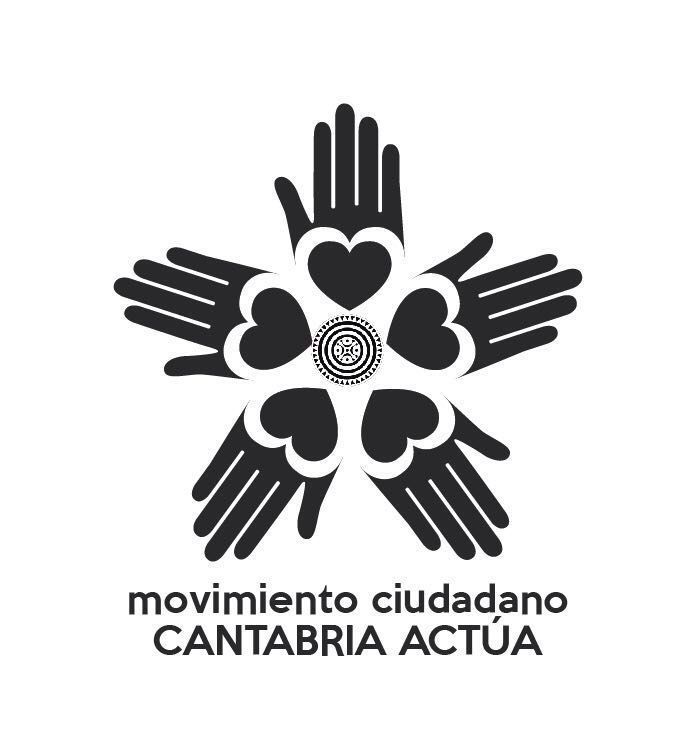 **Ley de Protección de datos: LOPD.En cumplimiento de lo dispuesto en la Ley Orgánica 15/1999 de 13 de Diciembre, de Protección de Datos de Carácter Personal, le informamos que los datos facilitados por Ud. en este formulario serán incorporados a un fichero de datos de carácter personal, denominado ‘Lista de Socios Asociación de Ayuda al Refugiado Cantabria Actúa’ y registrado en la Agencia Española de Protección de Datos con el nº G-39833116 , a nombre de la “Asociación Ciudadana de Ayuda  al Refugiado Cantabria Actúa” con sede en c/ Cisneros, 6. 5. 39001 Santander. El socio podrá ejercitar los derechos de acceso, rectificación, cancelación y oposición, en los términos previstos en la indicada Ley Orgánica 15/1999. Para ejercitar esos derechos, los socios pueden enviar una carta a la dirección de la asociación o hacerlo mediante correo electrónico a acciondirectacantabria@yahoo.com